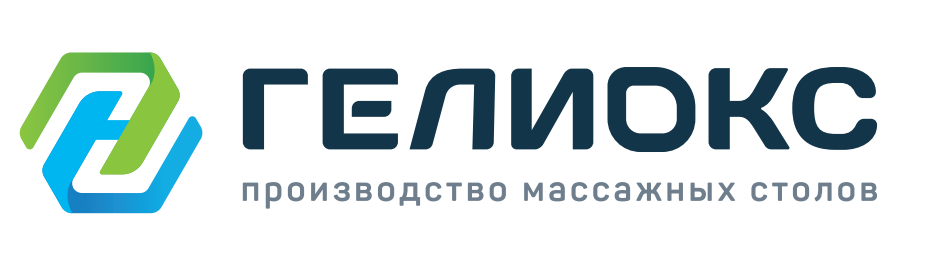 Инструкция по эксплуатацииСтол массажный Гелиокс, разборный, механический MH2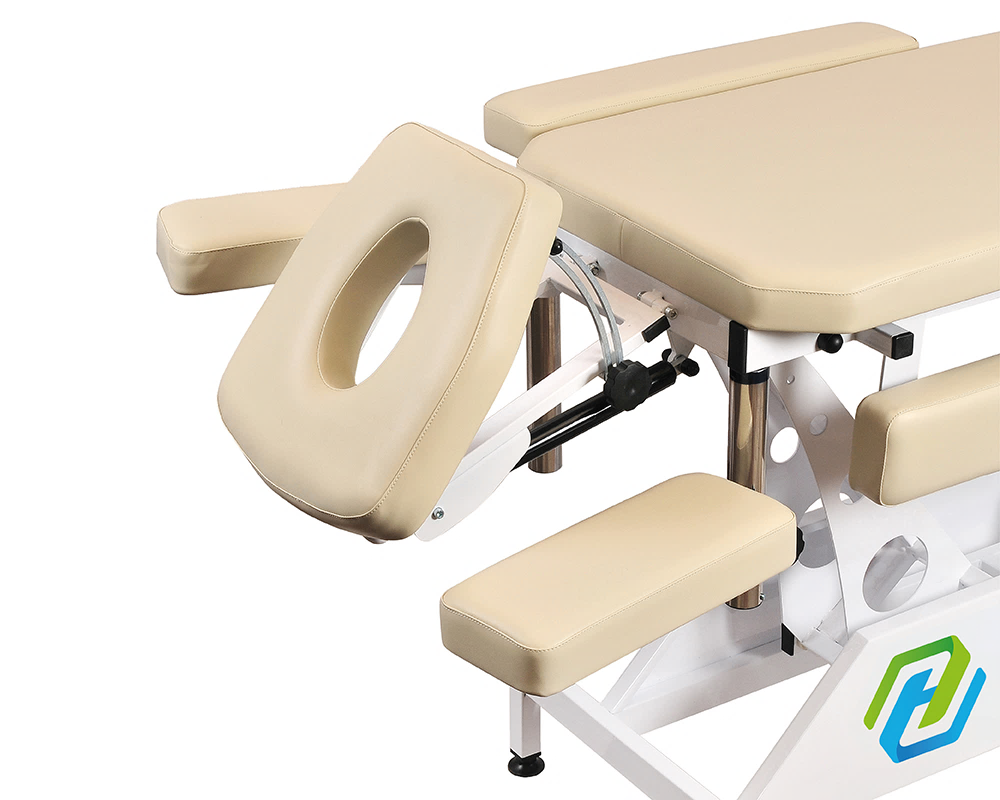 Содержание:Назначение изделияРисунок изделияКомплектацияТехнические характеристикиУстановка и эксплуатацияГарантия изготовителяНазначение изделияСтол массажный Гелиокс, разборный, механический MH2 (далее изделие) предназначен для проведения различных видов массажа  и косметологических процедур.Рисунок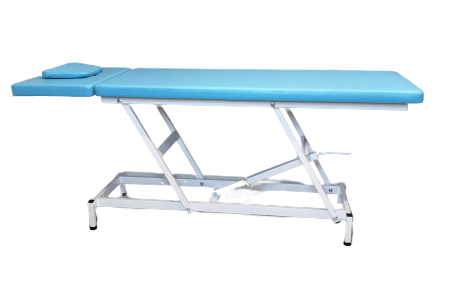 КомплектацияМеханический привод «Гелиокс» – 1штПодголовник с фиксирующим механизмом – 1штРегулируемые опоры – 4штРукоятка механического привода – 1штОдносекционное ложе массажного стола -1шт.Технические характеристикиГабариты изделия (основные размеры в мм):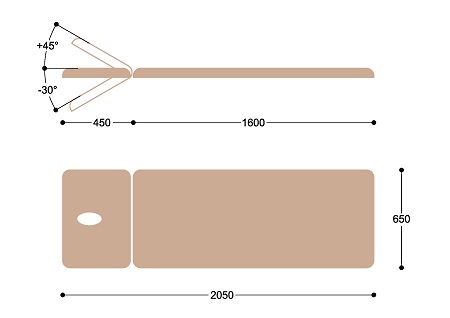 Масса изделия – не более 75кгМаксимальная нагрузка до 200кгТолщина мягкой части ложа – 50ммПокрытие каркаса стола – полимерная порошковая окраскаВнимание! Производитель имеет право вносить изменения в конструкцию массажного стола без дополнительного уведомления потребителей.Установка и эксплуатацияУстановите стол и зафиксируйте его с помощью регулируемых опор (3 см. рисунок) во избежание его перемещения в вертикальной плоскостиУстановка необходимой высоты стола производится с помощью механического привода (без нагрузки), путем вращения рукоятки привода(4)Внимание! Регулировка высоты стола производится при отсутствии пациента или тяжелых предметов на изделии.Для установки подголовника (2), на требуемый угол наклона необходимо нажать вниз на рычаг фиксирующего механизма подголовника, расположенного под передней частью головной секции и после установки нужного положения отпустить этот рычаг.         Внимание! Головная секция и подлокотники не предназначены для удержания всей массы человека и должны использоваться по назначению.Внимание! Модели оснащенные колесной базой не предназначены для перевозки пациентов.Изделия предназначены для использования внутри помещений с относительной  влажностью 30%-60% и температурой от +100С до +400С.    При проведении обслуживания, мойке или перемещения стола обязательно выдерните шнур питания из розетки.Покрытие из кожзаменителя, раму, переключатели и педали управления мойте губкой или мягкой тканью, смоченной в растворе нейтрального моющего средства в теплой воде или воспользуйтесь специальными средствами для ухода за кожзаменителем.Внимание! Никогда не используйте органические растворители, абразивные, хлоро- и амиаксодержащие вещества.Внимание! В процессе эксплуатации старайтесь ограничить попадание масел и других косметологических средств на поверхность стола – это продлит срок службы кожзаменителя. Старайтесь использовать специальные полотенца и простыни.В процессе эксплуатации пыль может оседать на механическом приводе, осторожно удалите ее с помощью сухой тряпки или пылесоса.Если вы не собираетесь использовать изделие продолжительное время, вымойте его, просушите, опустите до минимальной высоты, накройте непрозрачной пленкой.Хранение массажного стола должно проходить в месте, где нет прямых солнечных лучей,  нормальная влажность и температура, следите, чтобы на поверхность не устанавливали предметы, которые продавят или повредят покрытие из кожзаменителя.Гарантийные обязательстваВ случае возникновения неполадок в течении гарантийного срока эксплуатации, а также при обнаружении дефектов сборки, производитель, его представительство, авторизованный сервисный центр или уполномоченное лицо обеспечит замену деталей, необходимых для устранения дефекта.Гарантия на отсутствие дефектов производства, препятствующих нормальной работе изделия, составляет 24 месяца. Срок службы изделия более 7 лет.Настоящая гарантия не может быть применена к дефектам, вызванным неправильным использованием или применением не по назначению, ненадлежащим содержанием, падением или ударом, неправильным обслуживанием, повреждением от замерзания или использованием с нарушениями требований инструкции по эксплуатации.В гарантийный ремонт не принимается оборудование, имеющее внешние механические повреждения.Повреждения, возникшие в результате применения приспособлений, принадлежностей или расходных материалов иных, чем предлагаются производителем(продавцом), а также в случае внесения самовольных изменений в конструкцию изделия или производство самостоятельного ремонта, не могут рассматриваться как гарантийный случай.Настоящая гарантия выдается представителю организации, которая приобретает оборудование и не может быть передана другому лицу или организации.Продавец(производитель) снимает с себя ответственность за возможный вред, прямо или косвенно нанесенный изделием людям или имуществу, в случае если это произошло в результате несоблюдения правили эксплуатации, умышленных или неосторожных действий покупателя или третьих лиц.Продавец(производитель) ни при каких обстоятельствах не несет ответственности за любые побочные, косвенные, особые, непрямые, штрафные или дисциплинарные виды ущерба или за потерю прибыли вследствие нарушения условий настоящей гарантии или иных обстоятельств.Сведения о производителе: ООО «Гелиокс», МО, г. Мытищи, 1-ый Силикатный переулок д. 12. Тел. 8(495)769-76-36 e-mail: sale@heliox.ru	ГАРАНТИЙНЫЙ  ТАЛОН №1на pемонт (замену) в течение гарантийного срокаСтол массажный Гелиокс, разборный, механический MH2Дата продажи " ___ " _____________________ 20__ г. Выполнены работы по устранению неисправностей:  __________________________
____________________________________________________________________________
____________________________________________________________________________
____________________________________________________________________________
Дата ремонтных работ(замены) __________________________________Пpедставительпpедпpиятия-изготовителя			ВладелецПодпись _________________ 			Подпись ___________________________________________________________________________________________________ГАРАНТИЙНЫЙ  ТАЛОН №2на pемонт (замену) в течение гарантийного срокаСтол массажный Гелиокс, разборный, механический MH2Дата продажи " ___ " _____________________ 20__ г. Выполнены работы по устранению неисправностей:  __________________________
____________________________________________________________________________
____________________________________________________________________________
____________________________________________________________________________
Дата ремонтных работ(замены) __________________________________Пpедставительпpедпpиятия-изготовителя			ВладелецПодпись _________________ 			Подпись ___________________________________________________________________________________________________ГАРАНТИЙНЫЙ  ТАЛОН №3на pемонт (замену) в течение гарантийного срокаСтол массажный Гелиокс, разборный, механический MH2Дата продажи " ___ " _____________________ 20__ г. Выполнены работы по устранению неисправностей:  __________________________
____________________________________________________________________________
____________________________________________________________________________
____________________________________________________________________________
Дата ремонтных работ(замены) __________________________________Пpедставительпpедпpиятия-изготовителя			ВладелецПодпись _________________ 			Подпись ________________Наименование иделияДата продажиКол-воНаименование и печать торгующей организации Стол массажный Гелиокс, разборный, механический MH2  